Wyniki pierwszej rekrutacji do Programu PROM: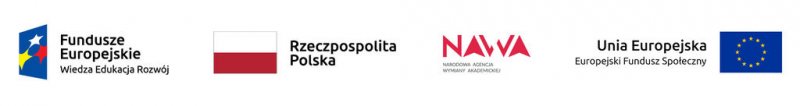 PRACOWNICY NAUKOWILp    Numer wniosku    Forma wyjazdu1    P1/PN/03            10-dniowe wizyty na badania2    P1/PN/12            10-dniowe wizyty na badania3    P1/PN/11            5-dniowe konferencje4    P1/PN/23            5-dniowe konferencje5    P1/PN/14            5-dniowe konsultacjeDOKTORANCILp    Numer wniosku    Forma wyjazdu1      P1/D/03            10-dniowe wizyty na badania2      P1/D/08            10-dniowe wizyty na badania3      P1/D/24            10-dniowe wizyty na badania4      P1/D/22            20-dniowy wyjazd na badania do kraju spoza OECD5      P1/D/02            5-dniowe konferencje6      P1/D/15            5-dniowe konferencje7      P1/D/19            5-dniowe konferencje8      P1/D/17            5-dniowe konferencje9      P1/D/18            5-dniowe konferencje10    P1/D/16            5-dniowe konferencje11    P1/D/07            5-dniowe konferencje12    P1/D/04            5-dniowe konferencje13    P1/D/05            5-dniowe konferencje14    P1/D/09            7-dniowe zagraniczne szkoły letnie lub zimowe15    P1/D/10            7-dniowe zagraniczne szkoły letnie lub zimowe16    P1/D/21            7-dniowe zagraniczne szkoły letnie lub zimowe17    P1/D/01           7-dniowe zagraniczne szkoły letnie lub zimoweKandydaci zostali zakwalifikowani z uwzględnieniem zasad równości szans i niedyskryminacji w rozumieniu Wytycznych w zakresie realizacji zasady równości szans i niedyskryminacji, w tym dostępności dla osób z niepełnosprawnościami oraz zasady równości szans kobiet i mężczyzn w ramach funduszy unijnych na lata 2014-2020.O dalszych krokach związanych z wyjazdem zakwalifikowani uczestnicy zostaną poinformowani mailowo.W przypadku jakichkolwiek wątpliwości zachęcamy do kontaktu:cobn@ue.wroc.pl

Projekt jest finansowany z funduszy Unii Europejskiej, w tym Europejskiego Funduszu Społecznego.